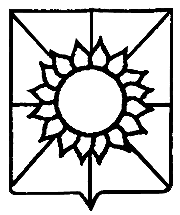             АДМИНИСТРАЦИЯ НОВОБЕРЕЗАНСКОГО СЕЛЬСКОГО                                                 ПОСЕЛЕНИЯ КОРЕНОВСКОГО РАЙОНАПОСТАНОВЛЕНИЕ         от 22.02.2019                                                                                  № 35поселок НовоберезанскийО повышении должностных окладов работникам муниципальных бюджетных учреждений культуры Новоберезанского сельского поселения Кореновского района	В соответствии со статьей 16 Закона Краснодарского края от 21 декабря 2018 года № 3939-КЗ «О краевом бюджете на 2019 год и на плановый период 2020 и 2021 годов», администрация Новоберезанского сельского поселения Кореновского района п о с т а н о в л я е т:	1. Повысить с 1 января 2019 года на 5,0 процентов размеры должностных окладов работников муниципальных бюджетных учреждений культуры Новоберезанского сельского поселения Кореновского района. 2. Обнародовать настоящее постановление в установленных местах и разместить его на официальном сайте органов местного самоуправления Новоберезанского сельского поселения Кореновского района в сети «Интернет».3. Постановление вступает в силу после его официального обнародования распространяется на правоотношения возникшие с 01 января 2019 года.ГлаваНовоберезанского сельского поселения Кореновского района                                                                           В.В. Шевченко2ЛИСТ СОГЛАСОВАНИЯпроекта постановления администрацииНовоберезанского сельского поселения Кореновского районаот ________________ № _______«О повышении должностных окладов работникам муниципальных бюджетных учреждений культуры Новоберезанского сельского поселения Кореновского района»Проект подготовлен и внесен:Начальник финансового отделаадминистрации Новоберезанского сельскогопоселения Кореновского района                                                      М.М. РебриковаПроект согласован:Заместитель главыНовоберезанского сельского поселения Кореновского района                                                     П.С. ТыртычныйНачальник общего отделаадминистрации Новоберезанского сельского поселения Кореновского района                                                            В.Ю. Зленко